Como forma de tomada de consciência das atividades da semana, vamos responder oralmente pela chamada às questões abaixo. Lembrem-se de anotar as suas respostas e enviarem ao final da aula.Qual a função social de cada um dos textos lidos?Quais as diferenças entre os textos usados pelo projeto “Leitura na Rua Tamarana” e os poemas lidos?Quais dos textos usaram a linguagem conotativa? E quais usaram a linguagem denotativa?	Caso vocês também tenham algumas ideias e dúvidas, poderemos responder durante a chamada!Bons estudos!Tomada de consciência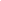 